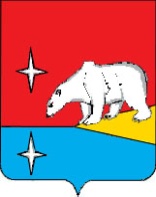 АДМИНИСТРАЦИЯГОРОДСКОГО ОКРУГА ЭГВЕКИНОТП О С Т А Н О В Л Е Н И ЕОб утверждении муниципальной программы «Содержание, развитие и ремонт инфраструктуры городского округа Эгвекинот»В соответствии со статьёй 179 Бюджетного кодекса Российской Федерации, Постановлением Администрации городского округа Эгвекинот № 269-па от 25 июня 2019 г. «Об утверждении Порядка разработки, реализации и оценки эффективности муниципальных программ городского округа Эгвекинот», и Уставом городского округа Эгвекинот, Администрация городского округа ЭгвекинотП О С Т А Н О В Л Я Е Т:Утвердить муниципальную программу «Содержание, развитие и ремонт инфраструктуры городского округа Эгвекинот» согласно приложению к настоящему постановлению.Признать утратившими силу:Постановление Администрации Иультинского муниципального района от             20 ноября 2015 г. № 131-па «Об утверждении Муниципальной программы «Содержание, развитие и ремонт инфраструктуры городского округа Эгвекинот на 2016-2023 годы»;Постановление Администрации городского округа Эгвекинот № 238-па от                   27 июня 2016 г. «О внесении изменений в постановление Администрации Иультинского муниципального района от 20 ноября 2015 г. № 131-па»;Постановление Администрации городского округа Эгвекинот № 24-па от              23 января 2017 г. «О внесении изменений в постановление Администрации Иультинского муниципального района от 20 ноября 2015 г. № 131-па»;Постановление Администрации городского округа Эгвекинот № 259-па от                     11 октября 2017 г. «О внесении изменений в постановление Администрации Иультинского муниципального района от 20 ноября 2015 г. № 131-па»;Постановление Администрации городского округа Эгвекинот № 273-па от            17 октября 2017 г. «О внесении изменений в постановление Администрации Иультинского муниципального района от 20 ноября 2015 г. № 131-па»;Постановление Администрации городского округа Эгвекинот № 323-па от            27 ноября 2017 г. «О внесении изменений в постановление Администрации Иультинского муниципального района от 20 ноября 2015 г. № 131-па»;Постановление Администрации городского округа Эгвекинот № 52-па от                  9 февраля 2018 г. «О внесении изменений в постановление Администрации Иультинского муниципального района от 20 ноября 2015 г. № 131-па»;Постановление Администрации городского округа Эгвекинот № 251-па от             18 июля 2018 г. «О внесении изменений в постановление Администрации Иультинского муниципального района от 20 ноября 2015 г. № 131-па»;Постановление Администрации городского округа Эгвекинот № 257-па от            27 июля 2018 г. «О внесении изменений в постановление Администрации Иультинского муниципального района от 20 ноября 2015 г. № 131-па»;Постановление Администрации городского округа Эгвекинот № 30-па от                4 февраля 2019 г. «О внесении изменений в постановление Администрации Иультинского муниципального района от 20 ноября 2015 г. № 131-па»;Постановление Администрации городского округа Эгвекинот № 339-па от           2 августа 2019 г. «О внесении изменений в постановление Администрации Иультинского муниципального района от 20 ноября 2015 г. № 131-па»;Постановление Администрации городского округа Эгвекинот № 356-па от              26 августа 2019 г. «О внесении изменений в постановление Администрации Иультинского муниципального района от 20 ноября 2015 г. № 131-па»;Постановление Администрации городского округа Эгвекинот № 119-па от           3 апреля 2020 г. «О внесении изменений в постановление Администрации Иультинского муниципального района от 20 ноября 2015 г. № 131-па»;Постановление Администрации городского округа Эгвекинот № 128-па от           30 марта 2021 г. «О внесении изменений в постановление Администрации Иультинского муниципального района от 20 ноября 2015 г. № 131-па»;Постановление Администрации городского округа Эгвекинот № 229-па от            31 мая 2021 г. «О внесении изменений в постановление Администрации Иультинского муниципального района от 20 ноября 2015 г. № 131-па»;Постановление Администрации городского округа Эгвекинот № 328-па от             20 июля 2021 г. «О внесении изменений в постановление Администрации Иультинского муниципального района от 20 ноября 2015 г. № 131-па»;Постановление Администрации городского округа Эгвекинот № 388-па от           13 сентября 2021 г. «О внесении изменений в постановление Администрации Иультинского муниципального района от 20 ноября 2015 г. № 131-па»;Постановление Администрации городского округа Эгвекинот № 652-па от           29 декабря 2021 г. «О внесении изменений в Муниципальную программу «Содержание, развитие и ремонт инфраструктуры городского округа Эгвекинот на 2016-2023 годы», утвержденную Постановлением Администрации Иультинского муниципального района от 20 ноября 2015 г. № 131-па».Настоящее постановление подлежит обнародованию в местах, определенных Уставом городского округа Эгвекинот, размещению на официальном сайте Администрации городского округа Эгвекинот в информационно-телекоммуникационной сети «Интернет».Настоящее постановление вступает в силу со дня обнародования, но не ранее             1 января 2022 года.Контроль за исполнением настоящего постановления возложить на первого заместителя Главы Администрации городского округа Эгвекинот Абакарова А.М..Глава Администрации                                                       Р.В. Коркишко                                                                          УТВЕРЖДЕНАпостановлением Администрациигородского округа Эгвекинот от 29 декабря 2021 г. № 661-паМуниципальная программа«Содержание, развитие и ремонт инфраструктуры городского округа Эгвекинот»п. Эгвекинот 2021 годПАСПОРТмуниципальной программы«Содержание, развитие и ремонт инфраструктуры городского округа Эгвекинот» (далее – Муниципальная программа)I. Характеристика текущего состояния инфраструктуры городского округа ЭгвекинотДля стабильного и качественного развития территорий населенных пунктов городского округа Эгвекинот необходимо осуществление мер по повышению уровня и качества жизни населения, поддержания в технически исправном состоянии объектов жилищно-гражданского назначения, объектов благоустройства территорий, дорожных покрытий, объектов освещения, уход и содержание кладбищ, находящихся в муниципальной собственности. Недостаточное и слабое освещение улиц является помехой для безопасного передвижения населения городского округа Эгвекинот, а также способствует развитию криминальной обстановки.Значимость проблемы и ограниченность бюджетных средств муниципальных образований определяют целесообразность использования программно-целевого метода.Учитывая необходимость выработки комплексного и системного решения, обеспечивающего кардинальное улучшение качества жизни населения и эффективности использования выделяемых средств на развитие инфраструктуры, благоустройства населенных пунктов городского округа Эгвекинот, представляется наиболее эффективным решать существующие проблемы в рамках данной Муницпальной программы.Реализация Муниципальной программы позволит повысить уровень и качество жизни населения путем улучшения благоустройства территорий, технического состояния объектов жилищно-гражданского назначения. Выполнение мероприятий Муниципальной программы окажет положительное влияние на развитие социальной сферы населенных пунктов городского округа Эгвекинот.II. Основные цели и задачи Муниципальной программыIII. Сроки и этапы реализации Муниципальной программыРеализация Муниципальной программы будет осуществляться в 2022-2027 годах (без разделения на этапы).IV. Ресурсное обеспечение Муниципальной программыОбщий объем бюджетных ассигнований Муниципальной программы представлен в приложении к Муниципальной программе.V. Механизм реализации Муниципальной программыМуниципальная программа реализуется Управление промышленности и жилищно-коммунального хозяйства Администрации городского округа Эгвекинот. Механизм реализации Муниципальной программы основан на обеспечении достижения запланированных результатов и величин, установленных в целевых индикаторах, а также выполнения программных мероприятий, направленных для обеспечения населения коммунальными услугами нормативного качества на выполнение поставленных задач в сфере содержания, развития и ремонта инфраструктуры городского округа Эгвекинот.Реализация мероприятий Муниципальной программы осуществляется посредством выполнения работ, оказания услуг для обеспечения муниципальных нужд в соответствии с действующим законодательством Российской Федерации о контрактной системе в сфере закупок.Механизм реализации Муниципальной программы предусматривает разработку и принятие муниципальных нормативных правовых актов, регулирующих осуществление деятельности в сфере жилищно-коммунального хозяйства и энергетики городского округа Эгвекинот, внесение изменений в муниципальные нормативные правовые акты, а также возможность формирования локальных нормативных актов.VI. Перечень целевых индикаторов (показателей) Муниципальной программыVII. Организация управления и контроль за ходомреализации Муниципальной программыТекущее управление и контроль за реализацией муниципальной программы осуществляет ответственный исполнитель.В соответствии с Порядком разработки, реализации и оценки эффективности муниципальных программ городского округа Эгвекинот, установленным Постановлением Администрации городского округа Эгвекинот от 25 июня 2019 г. № 269-па, ответственный исполнитель представляет в Управление финансов, экономики и имущественных отношений городского округа Эгвекинот:- аналитическую информацию о выполнении мероприятий муниципальной программы по итогам 1 полугодия в срок до 15 июля и по итогам 9 месяцев в срок до                  10 октября по установленной форме;- ежегодно, в срок до 25 марта года, следующего за отчетным, информацию о ходе реализации муниципальной программы по установленной форме с пояснительной запиской.Пояснительная записка должна включать в себя: 1) сведения о соответствии фактических целевых индикаторов (показателей) реализации муниципальной программы индикаторам (показателям), установленным при ее утверждении; 2) информацию о ходе и полноте выполнения подпрограмм и программных мероприятий; 3) в случае невыполнения программных мероприятий – информацию о причинах их невыполнения;4) предложения о привлечении дополнительных источников финансирования и иных способов достижения программных целей либо о прекращении дальнейшей реализации муниципальной программы.Приложениек Муниципальной программе«Содержание, развитие и ремонт инфраструктурыгородского округа Эгвекинот»от 29 декабря 2021 г. № 661 - па  п. ЭгвекинотОтветственный исполнитель  Муниципальной программыУправление промышленности и жилищно-коммунального хозяйства Администрации городского округа Эгвекинот.Соисполнители Муниципальной программыОтсутствуют.Участники Муниципальной программыОтсутствуют.Перечень ПодпрограммОтсутствуют.Программно-целевые инструменты Муниципальной ПрограммыМуниципальная программа не содержит ведомственные целевые программы и отдельные мероприятия.Цели Муниципальной программыСохранение и развитие муниципального жилищного фонда городского округа Эгвекинот;создание благоприятных условий для проживания граждан;повышение качества эксплуатационного состояния дорожных покрытий населенных пунктов;совершенствование системы освещения улично-дорожной сети;развитие зеленой среды населенных пунктов городского округа;организация мероприятий по содержанию кладбищ в надлежащем состоянии;содействие реализации Региональной программы «Капитальный ремонт общего имущества в многоквартирных домах, расположенных на территории Чукотского автономного округа на 2014-2043 годы;содействие реализации проектов инициативного бюджетирования в городском округе Эгвекинот;содействие развитию индивидуального жилищного строительства;содействие строительству (капитальному ремонту, модернизации, реконструкции, поставке модульных зданий) нежилых зданий, помещений.Задачи Муниципальной программыРеконструкция, ремонт объектов муниципальной собственности в соответствии с требованиями государственных стандартов, социальных норм и нормативов;обеспечение проведения работ по модернизации, реконструкции и ремонту инженерно-технических сетей;обеспечение соответствия эксплуатационного состояния дорожных покрытий установленным требованиям;обеспечение нормативных условий освещения посредством качественного содержания и своевременного ремонта систем освещения улично-дорожной сети;создание зеленых зон и цветочных клумб на территории городского округа;обеспечение проведения мероприятий по приведению кладбищ в состояние, соответствующее установленным требованиям к содержанию мест погребения;обеспечение оплаты взносов на капитальный ремонт общего имущества многоквартирных домов муниципального жилищного фонда;обеспечение реализации проектов инициативного бюджетирования в городском округе Эгвекинот;обеспечение развития индивидуального жилищного строительства;обеспечение строительства (капитального ремонта, модернизации, реконструкции, поставке модульных зданий) нежилых зданий, помещений;обеспечение устройства детской спортивной площадки.Целевые индикаторы (показатели) Муниципальной программыКоличество отремонтированных объектов муниципального жилищного фонда в соответствии с требованиями государственных стандартов, социальных норм и нормативов;количество отремонтированных инженерно-технических сетей;доля дорожных покрытий, эксплуатационное состояние которых соответствует установленным требованиям;доля объектов улично-дорожной сети, обеспечивающих нормативные условия освещения;доля населенных пунктов с озелененными территориями;доля кладбищ, состояние которых соответствует установленным требованиям к содержанию мест погребения;доля проведенных мероприятий от общего количества плановых мероприятий по реализации Региональной программы «Капитальный ремонт общего имущества в многоквартирных домах, расположенных на территории Чукотского автономного округа на 2014-2043 годы»;количество реализованных проектов инициативного бюджетирования;количество построенных объектов индивидуального жилищного строительства;количество построенных, отремонтированных, модернизированных нежилых зданий, помещений;количество построенных детских спортивных площадок.Сроки и этапы реализации Муниципальной программы2022-2027 годы (без разделения на этапы).Объемы финансовых ресурсов Муниципальной программыОбщий объем бюджетных ассигнований Муниципальной программы представлен в приложении к Муниципальной программе. Ожидаемые результаты реализации Муниципальной программыПовышение уровня и качества жизни населения городского округа Эгвекинот за счёт создания благоприятных условий для жизнедеятельности.          Цели Муниципальной программыЗадачи Муниципальной программыСохранение и развитие муниципального жилищного фонда городского округа Эгвекинот;Реконструкция, ремонт объектов муниципальной собственности в соответствии с требованиями государственных стандартов, социальных норм и нормативов;создание благоприятных условий для проживания граждан;обеспечение проведения работ по модернизации, реконструкции и ремонту инженерно-технических сетей; обеспечение устройства детской спортивной площадки;повышение качества эксплуатационного состояния дорожных покрытий населенных пунктов городского округа Эгвекинот;обеспечение соответствия эксплуатационного состояния дорожных покрытий установленным требованиям;совершенствование системы освещения улично-дорожной сети;обеспечение нормативных условий освещения посредством качественного содержания и своевременного ремонта систем освещения улично-дорожной сети;развитие зеленой среды населенных пунктов городского округа Эгвекинот;создание зеленых зон и цветочных клумб на территории городского округа;организация мероприятий по содержанию кладбищ в надлежащем состоянии;обеспечение проведения мероприятий по приведению кладбищ в состояние, соответствующее установленным требованиям к содержанию мест погребения;содействие реализации Региональной программы «Капитальный ремонт общего имущества в многоквартирных домах, расположенных на территории Чукотского автономного округа на        2014-2043 годы»;обеспечение оплаты взносов на капитальный ремонт общего имущества многоквартирных домов муниципального жилищного фонда;содействие реализации проектов инициативного бюджетирования в городском округе Эгвекинот;обеспечение реализации проектов инициативного бюджетирования в городском округе Эгвекинот;содействие развитию индивидуального жилищного строительства;обеспечение развития индивидуального жилищного строительства;содействие строительству (капитальному ремонту, модернизации, реконструкции, поставке модульных зданий) нежилых зданий, помещений.обеспечение строительства (капитального ремонта, модернизации, реконструкции, поставке модульных зданий) нежилых зданий, помещений.№ п/пЦельЗадачаЦелевой индикатор (показатель), единица измеренияПланируемый показательЗначения показателя по годамЗначения показателя по годамЗначения показателя по годамЗначения показателя по годамЗначения показателя по годамЗначения показателя по годамСвязь с основным мероприятием муниципальной программы№ п/пЦельЗадачаЦелевой индикатор (показатель), единица измеренияПланируемый показатель202220232024202520262027Связь с основным мероприятием муниципальной программы1.Сохранение и развитие муниципального жилищного фонда городского округа ЭгвекинотРеконструкция, ремонт объектов муниципальной собственности в соответствии с требованиями государственных стандартов, социальных норм и нормативовКоличество отремонтированных объектов муниципального жилищного фонда в соответствии с требованиями государственных стандартов, социальных норм и нормативов (единица)3300000Мероприятия по капитальному ремонту жилищного фонда1.Сохранение и развитие муниципального жилищного фонда городского округа ЭгвекинотРеконструкция, ремонт объектов муниципальной собственности в соответствии с требованиями государственных стандартов, социальных норм и нормативовКоличество отремонтированных объектов муниципального жилищного фонда в соответствии с требованиями государственных стандартов, социальных норм и нормативов (единица)3300000Мероприятия по прочему благоустройству2.Создание благоприятных условий для проживания гражданОбеспечение проведения работ по модернизации, реконструкции и ремонту инженерно-технических сетей.Количество отремонтированных инженерно-технических сетей. (метры).0000000Ремонт, модернизация и реконструкция инженерно-технических сетей.2.Создание благоприятных условий для проживания гражданОбеспечение устройства детской спортивной площадкиКоличество построенных детских спортивных площадок (единица)1100000Устройство детских спортивных площадок3.Увеличение площади муниципального жилищного фонда путем ремонта и реконструкции объектовПокупка квартир у застройщикаПлощадь муниципального жилищного фонда (кв. метры)304,0304,00,00,00,00,00,0Развитие жилищного строительства4.Повышение качества эксплуатационного состояния дорожных покрытий населенных пунктов городского округа ЭгвекинотОбеспечение соответствия эксплуатационного состояния дорожных покрытий установленным требованиямДоля дорожных покрытий, эксплуатационное состояние которых соответствует установленным требованиям100100100100100100100Мероприятия по содержанию дорог5.Совершенствование системы освещения улично-дорожной сетиОбеспечение нормативных условий освещения посредством качественного содержания и своевременного ремонта систем освещения улично-дорожной сетиДоля объектов улично-дорожной сети, обеспечивающих нормативные условия освещения (процент)100100100100100100100Мероприятия по освещению улиц6.Развитие зеленой среды населенных пунктов городского округа ЭгвекинотСоздание зеленых зон и цветочных клумб на территории городского округа ЭгвекинотДоля населенных пунктов с озелененными территориями(процент)100100100100100100100Мероприятия по озеленению улиц7.Организация мероприятий по содержанию кладбищ в надлежащем состоянииОбеспечение проведения мероприятий по приведению кладбищ в состояние, соответствующее установленным требованиям к содержанию мест погребенияДоля кладбищ, состояние которых соответствует установленным требованиям к содержанию мест погребения (процент)100100100100100100100Мероприятия по содержанию кладбищ8.Содействие реализации Региональной программы «Капитальный ремонт общего имущества в многоквартирных домах, расположенных на территории Чукотского автономного округа на 2014-2043 годы»Обеспечение оплаты взносов на капитальный ремонт общего имущества многоквартирных домов муниципального жилищного фондаДоля проведенных мероприятий от общего количества плановых мероприятий по реализации Региональной программы «Капитальный ремонт общего имущества в многоквартирных домах, расположенных на территории Чукотского автономного округа на 2014-2043 годы». (процент)100100100100100100100Взносы на капитальный ремонт общего имущества многоквартирных домов9.Содействие реализации проектов инициативного бюджетирования в городском округе ЭгвекинотОбеспечение и реализация проектов инициативного бюджетирования в городском округе ЭгвекинотКоличество реализованных проектов инициативного бюджетирования (единица)1100000Реализация проектов инициативного бюджетирования в городском округе Эгвекинот                            10.Содействие развитию индивидуального жилищного строительстваОбеспечение развития индивидуального жилищного строительстваКоличество построенных объектов индивидуального жилищного строительства (единица)0000000Содействие развитию индивидуального жилищного строительства11.Содействие строительству (капитальному ремонту, модернизации, реконструкции, поставке модульных зданий) нежилых зданий, помещенийОбеспечение строительства (капитального ремонта, модернизации, реконструкции, поставке модульных зданий) нежилых зданий, помещенийКоличество построенных, отремонтированных, модернизированных нежилых зданий, помещений (единица)1100000Строительство (капитальный ремонт, модернизация, реконструкция, поставка модульных зданий) нежилых зданий, помещенийРЕСУРСНОЕ ОБЕСПЕЧЕНИЕ И ПЕРЕЧЕНЬРЕСУРСНОЕ ОБЕСПЕЧЕНИЕ И ПЕРЕЧЕНЬРЕСУРСНОЕ ОБЕСПЕЧЕНИЕ И ПЕРЕЧЕНЬРЕСУРСНОЕ ОБЕСПЕЧЕНИЕ И ПЕРЕЧЕНЬРЕСУРСНОЕ ОБЕСПЕЧЕНИЕ И ПЕРЕЧЕНЬРЕСУРСНОЕ ОБЕСПЕЧЕНИЕ И ПЕРЕЧЕНЬРЕСУРСНОЕ ОБЕСПЕЧЕНИЕ И ПЕРЕЧЕНЬРЕСУРСНОЕ ОБЕСПЕЧЕНИЕ И ПЕРЕЧЕНЬРЕСУРСНОЕ ОБЕСПЕЧЕНИЕ И ПЕРЕЧЕНЬМЕРОПРИЯТИЙ МУНИЦИПАЛЬНОЙ ПРОГРАММЫМЕРОПРИЯТИЙ МУНИЦИПАЛЬНОЙ ПРОГРАММЫМЕРОПРИЯТИЙ МУНИЦИПАЛЬНОЙ ПРОГРАММЫМЕРОПРИЯТИЙ МУНИЦИПАЛЬНОЙ ПРОГРАММЫМЕРОПРИЯТИЙ МУНИЦИПАЛЬНОЙ ПРОГРАММЫМЕРОПРИЯТИЙ МУНИЦИПАЛЬНОЙ ПРОГРАММЫМЕРОПРИЯТИЙ МУНИЦИПАЛЬНОЙ ПРОГРАММЫМЕРОПРИЯТИЙ МУНИЦИПАЛЬНОЙ ПРОГРАММЫМЕРОПРИЯТИЙ МУНИЦИПАЛЬНОЙ ПРОГРАММЫ«Содержание, развитие и ремонт инфраструктуры городского округа Эгвекинот»«Содержание, развитие и ремонт инфраструктуры городского округа Эгвекинот»«Содержание, развитие и ремонт инфраструктуры городского округа Эгвекинот»«Содержание, развитие и ремонт инфраструктуры городского округа Эгвекинот»«Содержание, развитие и ремонт инфраструктуры городского округа Эгвекинот»«Содержание, развитие и ремонт инфраструктуры городского округа Эгвекинот»«Содержание, развитие и ремонт инфраструктуры городского округа Эгвекинот»«Содержание, развитие и ремонт инфраструктуры городского округа Эгвекинот»«Содержание, развитие и ремонт инфраструктуры городского округа Эгвекинот»(наименование муниципальной программы)(наименование муниципальной программы)(наименование муниципальной программы)(наименование муниципальной программы)(наименование муниципальной программы)(наименование муниципальной программы)(наименование муниципальной программы)(наименование муниципальной программы)(наименование муниципальной программы)№ п/пНаименование направления, раздела, мероприятияПериод реализации мероприятийОбъем финансовых ресурсов, тыс. рублейОбъем финансовых ресурсов, тыс. рублейОбъем финансовых ресурсов, тыс. рублейОбъем финансовых ресурсов, тыс. рублейОбъем финансовых ресурсов, тыс. рублейСоисполнители, участники№ п/пНаименование направления, раздела, мероприятияПериод реализации мероприятийвсегов том числе средства:в том числе средства:в том числе средства:в том числе средства:Соисполнители, участники№ п/пНаименование направления, раздела, мероприятияПериод реализации мероприятийвсегофедерального бюджетаокружного бюджетаместного бюджетапрочих внебюджетных источниковСоисполнители, участники1234567891.Мероприятия по капитальному ремонту жилищного фонда2022-202725 671,20,00,025 671,20,0Управление промышленности и жилищно-коммунального хозяйства Администрации городского округа Эгвекинот.1.Мероприятия по капитальному ремонту жилищного фонда202225 671,20,00,025 671,20,0Управление промышленности и жилищно-коммунального хозяйства Администрации городского округа Эгвекинот.1.Мероприятия по капитальному ремонту жилищного фонда20230,00,00,00,00,0Управление промышленности и жилищно-коммунального хозяйства Администрации городского округа Эгвекинот.1.Мероприятия по капитальному ремонту жилищного фонда20240,00,00,00,00,0Управление промышленности и жилищно-коммунального хозяйства Администрации городского округа Эгвекинот.1.Мероприятия по капитальному ремонту жилищного фонда20250,00,00,00,00,0Управление промышленности и жилищно-коммунального хозяйства Администрации городского округа Эгвекинот.1.Мероприятия по капитальному ремонту жилищного фонда20260,00,00,00,00,0Управление промышленности и жилищно-коммунального хозяйства Администрации городского округа Эгвекинот.1.Мероприятия по капитальному ремонту жилищного фонда20270,00,00,00,00,0Управление промышленности и жилищно-коммунального хозяйства Администрации городского округа Эгвекинот.2.Мероприятия по содержанию дорог2022-20278 259,10,00,08 259,10,0Управление промышленности и жилищно-коммунального хозяйства Администрации городского округа Эгвекинот.2.Мероприятия по содержанию дорог20228 259,10,00,08 259,10,0Управление промышленности и жилищно-коммунального хозяйства Администрации городского округа Эгвекинот.2.Мероприятия по содержанию дорог20230,00,00,00,00,0Управление промышленности и жилищно-коммунального хозяйства Администрации городского округа Эгвекинот.2.Мероприятия по содержанию дорог20240,00,00,00,00,0Управление промышленности и жилищно-коммунального хозяйства Администрации городского округа Эгвекинот.2.Мероприятия по содержанию дорог20250,00,00,00,00,0Управление промышленности и жилищно-коммунального хозяйства Администрации городского округа Эгвекинот.2.Мероприятия по содержанию дорог20260,00,00,00,00,0Управление промышленности и жилищно-коммунального хозяйства Администрации городского округа Эгвекинот.2.Мероприятия по содержанию дорог20270,00,00,00,00,0Управление промышленности и жилищно-коммунального хозяйства Администрации городского округа Эгвекинот.3.Мероприятия по освещению улиц2022-20274 919,40,00,04 919,40,0Управление промышленности и жилищно-коммунального хозяйства Администрации городского округа Эгвекинот.3.Мероприятия по освещению улиц20224 919,40,00,04 919,40,0Управление промышленности и жилищно-коммунального хозяйства Администрации городского округа Эгвекинот.3.Мероприятия по освещению улиц20230,00,00,00,00,0Управление промышленности и жилищно-коммунального хозяйства Администрации городского округа Эгвекинот.3.Мероприятия по освещению улиц20240,00,00,00,00,0Управление промышленности и жилищно-коммунального хозяйства Администрации городского округа Эгвекинот.3.Мероприятия по освещению улиц20250,00,00,00,00,0Управление промышленности и жилищно-коммунального хозяйства Администрации городского округа Эгвекинот.3.Мероприятия по освещению улиц20260,00,00,00,00,0Управление промышленности и жилищно-коммунального хозяйства Администрации городского округа Эгвекинот.3.Мероприятия по освещению улиц20270,00,00,00,00,0Управление промышленности и жилищно-коммунального хозяйства Администрации городского округа Эгвекинот.4.Мероприятия по озеленению улиц2022-2027371,30,00,0371,30,0Управление промышленности и жилищно-коммунального хозяйства Администрации городского округа Эгвекинот.4.Мероприятия по озеленению улиц2022371,30,00,0371,30,0Управление промышленности и жилищно-коммунального хозяйства Администрации городского округа Эгвекинот.4.Мероприятия по озеленению улиц20230,00,00,00,00,0Управление промышленности и жилищно-коммунального хозяйства Администрации городского округа Эгвекинот.4.Мероприятия по озеленению улиц20240,00,00,00,00,0Управление промышленности и жилищно-коммунального хозяйства Администрации городского округа Эгвекинот.4.Мероприятия по озеленению улиц20250,00,00,00,00,0Управление промышленности и жилищно-коммунального хозяйства Администрации городского округа Эгвекинот.4.Мероприятия по озеленению улиц20260,00,00,00,00,0Управление промышленности и жилищно-коммунального хозяйства Администрации городского округа Эгвекинот.4.Мероприятия по озеленению улиц20270,00,00,00,00,0Управление промышленности и жилищно-коммунального хозяйства Администрации городского округа Эгвекинот.5.Мероприятия по содержанию кладбищ2022-20273 815,60,00,03 815,60,0Управление промышленности и жилищно-коммунального хозяйства Администрации городского округа Эгвекинот.5.Мероприятия по содержанию кладбищ20223 815,60,00,03 815,60,0Управление промышленности и жилищно-коммунального хозяйства Администрации городского округа Эгвекинот.5.Мероприятия по содержанию кладбищ20230,00,00,00,00,0Управление промышленности и жилищно-коммунального хозяйства Администрации городского округа Эгвекинот.5.Мероприятия по содержанию кладбищ20240,00,00,00,00,0Управление промышленности и жилищно-коммунального хозяйства Администрации городского округа Эгвекинот.5.Мероприятия по содержанию кладбищ20250,00,00,00,00,0Управление промышленности и жилищно-коммунального хозяйства Администрации городского округа Эгвекинот.5.Мероприятия по содержанию кладбищ20260,00,00,00,00,0Управление промышленности и жилищно-коммунального хозяйства Администрации городского округа Эгвекинот.5.Мероприятия по содержанию кладбищ20270,00,00,00,00,0Управление промышленности и жилищно-коммунального хозяйства Администрации городского округа Эгвекинот.6.Мероприятия по прочему благоустройству2022-202718 221,50,00,018 221,50,0Управление промышленности и жилищно-коммунального хозяйства Администрации городского округа Эгвекинот.6.Мероприятия по прочему благоустройству202218 221,50,00,018 221,50,0Управление промышленности и жилищно-коммунального хозяйства Администрации городского округа Эгвекинот.6.Мероприятия по прочему благоустройству20230,00,00,00,00,0Управление промышленности и жилищно-коммунального хозяйства Администрации городского округа Эгвекинот.6.Мероприятия по прочему благоустройству20240,00,00,00,00,0Управление промышленности и жилищно-коммунального хозяйства Администрации городского округа Эгвекинот.6.Мероприятия по прочему благоустройству20250,00,00,00,00,0Управление промышленности и жилищно-коммунального хозяйства Администрации городского округа Эгвекинот.6.Мероприятия по прочему благоустройству20260,00,00,00,00,0Управление промышленности и жилищно-коммунального хозяйства Администрации городского округа Эгвекинот.6.Мероприятия по прочему благоустройству20270,00,00,00,00,0Управление промышленности и жилищно-коммунального хозяйства Администрации городского округа Эгвекинот.7.Ремонт, модернизация и реконструкция инженерно-технических сетей2022-20270,00,00,00,00,0Управление промышленности и жилищно-коммунального хозяйства Администрации городского округа Эгвекинот.7.Ремонт, модернизация и реконструкция инженерно-технических сетей20220,00,00,00,00,0Управление промышленности и жилищно-коммунального хозяйства Администрации городского округа Эгвекинот.7.Ремонт, модернизация и реконструкция инженерно-технических сетей20230,00,00,00,00,0Управление промышленности и жилищно-коммунального хозяйства Администрации городского округа Эгвекинот.7.Ремонт, модернизация и реконструкция инженерно-технических сетей20240,00,00,00,00,0Управление промышленности и жилищно-коммунального хозяйства Администрации городского округа Эгвекинот.7.Ремонт, модернизация и реконструкция инженерно-технических сетей20250,00,00,00,00,0Управление промышленности и жилищно-коммунального хозяйства Администрации городского округа Эгвекинот.7.Ремонт, модернизация и реконструкция инженерно-технических сетей20260,00,00,00,00,0Управление промышленности и жилищно-коммунального хозяйства Администрации городского округа Эгвекинот.7.Ремонт, модернизация и реконструкция инженерно-технических сетей20270,00,00,00,00,0Управление промышленности и жилищно-коммунального хозяйства Администрации городского округа Эгвекинот.8.Взносы на капитальный ремонт общего имущества многоквартирных домов2022-20272 097,60,00,02 097,60,0Управление промышленности и жилищно-коммунального хозяйства Администрации городского округа Эгвекинот.8.Взносы на капитальный ремонт общего имущества многоквартирных домов20222 097,60,00,02 097,60,0Управление промышленности и жилищно-коммунального хозяйства Администрации городского округа Эгвекинот.8.Взносы на капитальный ремонт общего имущества многоквартирных домов20230,00,00,00,00,0Управление промышленности и жилищно-коммунального хозяйства Администрации городского округа Эгвекинот.8.Взносы на капитальный ремонт общего имущества многоквартирных домов20240,00,00,00,00,0Управление промышленности и жилищно-коммунального хозяйства Администрации городского округа Эгвекинот.8.Взносы на капитальный ремонт общего имущества многоквартирных домов20250,00,00,00,00,0Управление промышленности и жилищно-коммунального хозяйства Администрации городского округа Эгвекинот.8.Взносы на капитальный ремонт общего имущества многоквартирных домов20260,00,00,00,00,0Управление промышленности и жилищно-коммунального хозяйства Администрации городского округа Эгвекинот.8.Взносы на капитальный ремонт общего имущества многоквартирных домов20270,00,00,00,00,0Управление промышленности и жилищно-коммунального хозяйства Администрации городского округа Эгвекинот.9.Развитие жилищного строительства (Национальный проект «Жилье и городская среда» - Федеральный проект «Жилье»)2022-202795 140,30,095 045,295,10,0Управление промышленности и жилищно-коммунального хозяйства Администрации городского округа Эгвекинот.9.Развитие жилищного строительства (Национальный проект «Жилье и городская среда» - Федеральный проект «Жилье»)202295 140,30,095 045,295,10,0Управление промышленности и жилищно-коммунального хозяйства Администрации городского округа Эгвекинот.9.Развитие жилищного строительства (Национальный проект «Жилье и городская среда» - Федеральный проект «Жилье»)20230,00,00,00,00,0Управление промышленности и жилищно-коммунального хозяйства Администрации городского округа Эгвекинот.9.Развитие жилищного строительства (Национальный проект «Жилье и городская среда» - Федеральный проект «Жилье»)20240,00,00,00,00,0Управление промышленности и жилищно-коммунального хозяйства Администрации городского округа Эгвекинот.9.Развитие жилищного строительства (Национальный проект «Жилье и городская среда» - Федеральный проект «Жилье»)20250,00,00,00,00,0Управление промышленности и жилищно-коммунального хозяйства Администрации городского округа Эгвекинот.9.Развитие жилищного строительства (Национальный проект «Жилье и городская среда» - Федеральный проект «Жилье»)20260,00,00,00,00,0Управление промышленности и жилищно-коммунального хозяйства Администрации городского округа Эгвекинот.9.Развитие жилищного строительства (Национальный проект «Жилье и городская среда» - Федеральный проект «Жилье»)20270,00,00,00,00,0Управление промышленности и жилищно-коммунального хозяйства Администрации городского округа Эгвекинот.10.Реализация проектов инициативного бюджетирования в городском округе Эгвекинот2022-20273 150,00,00,03 150,00,0Управление промышленности и жилищно-коммунального хозяйства Администрации городского округа Эгвекинот.10.Реализация проектов инициативного бюджетирования в городском округе Эгвекинот20223 150,00,00,03 150,00,0Управление промышленности и жилищно-коммунального хозяйства Администрации городского округа Эгвекинот.10.Реализация проектов инициативного бюджетирования в городском округе Эгвекинот20230,00,00,00,00,0Управление промышленности и жилищно-коммунального хозяйства Администрации городского округа Эгвекинот.10.Реализация проектов инициативного бюджетирования в городском округе Эгвекинот20240,00,00,00,00,0Управление промышленности и жилищно-коммунального хозяйства Администрации городского округа Эгвекинот.10.Реализация проектов инициативного бюджетирования в городском округе Эгвекинот20250,00,00,00,00,0Управление промышленности и жилищно-коммунального хозяйства Администрации городского округа Эгвекинот.10.Реализация проектов инициативного бюджетирования в городском округе Эгвекинот20260,00,00,00,00,0Управление промышленности и жилищно-коммунального хозяйства Администрации городского округа Эгвекинот.10.Реализация проектов инициативного бюджетирования в городском округе Эгвекинот20270,00,00,00,0Управление промышленности и жилищно-коммунального хозяйства Администрации городского округа Эгвекинот.11.Содействие развитию индивидуального жилищного строительства2022-20270,00,00,00,00,0Управление промышленности и жилищно-коммунального хозяйства Администрации городского округа Эгвекинот.11.Содействие развитию индивидуального жилищного строительства20220,00,00,00,00,0Управление промышленности и жилищно-коммунального хозяйства Администрации городского округа Эгвекинот.11.Содействие развитию индивидуального жилищного строительства20230,00,00,00,00,0Управление промышленности и жилищно-коммунального хозяйства Администрации городского округа Эгвекинот.11.Содействие развитию индивидуального жилищного строительства20240,00,00,00,00,0Управление промышленности и жилищно-коммунального хозяйства Администрации городского округа Эгвекинот.11.Содействие развитию индивидуального жилищного строительства20250,00,00,00,00,0Управление промышленности и жилищно-коммунального хозяйства Администрации городского округа Эгвекинот.11.Содействие развитию индивидуального жилищного строительства20260,00,00,00,00,0Управление промышленности и жилищно-коммунального хозяйства Администрации городского округа Эгвекинот.11.Содействие развитию индивидуального жилищного строительства20270,00,00,00,00,0Управление промышленности и жилищно-коммунального хозяйства Администрации городского округа Эгвекинот.12.Строительство (капитальный ремонт, модернизация, реконструкция, поставка модульных зданий) нежилых зданий, помещений2022-20277 585,50,00,07 585,50,0Управление промышленности и жилищно-коммунального хозяйства Администрации городского округа Эгвекинот.12.Строительство (капитальный ремонт, модернизация, реконструкция, поставка модульных зданий) нежилых зданий, помещений20227 585,50,00,07 585,50,0Управление промышленности и жилищно-коммунального хозяйства Администрации городского округа Эгвекинот.12.Строительство (капитальный ремонт, модернизация, реконструкция, поставка модульных зданий) нежилых зданий, помещений20230,00,00,00,00,0Управление промышленности и жилищно-коммунального хозяйства Администрации городского округа Эгвекинот.12.Строительство (капитальный ремонт, модернизация, реконструкция, поставка модульных зданий) нежилых зданий, помещений20240,00,00,00,00,0Управление промышленности и жилищно-коммунального хозяйства Администрации городского округа Эгвекинот.12.Строительство (капитальный ремонт, модернизация, реконструкция, поставка модульных зданий) нежилых зданий, помещений20250,00,00,00,00,0Управление промышленности и жилищно-коммунального хозяйства Администрации городского округа Эгвекинот.12.Строительство (капитальный ремонт, модернизация, реконструкция, поставка модульных зданий) нежилых зданий, помещений20260,00,00,00,00,0Управление промышленности и жилищно-коммунального хозяйства Администрации городского округа Эгвекинот.12.Строительство (капитальный ремонт, модернизация, реконструкция, поставка модульных зданий) нежилых зданий, помещений20270,00,00,00,00,0Управление промышленности и жилищно-коммунального хозяйства Администрации городского округа Эгвекинот.13.Реализация проекта «1000 дворов» (Федеральный проект «Обеспечение устойчивого сокращения непригодного для проживания жилищного фонда»)2022-20277 500,07 500,00,00,00,0Управление промышленности и жилищно-коммунального хозяйства Администрации городского округа Эгвекинот.13.Реализация проекта «1000 дворов» (Федеральный проект «Обеспечение устойчивого сокращения непригодного для проживания жилищного фонда»)20227 500,07 500,00,00,00,0Управление промышленности и жилищно-коммунального хозяйства Администрации городского округа Эгвекинот.13.Реализация проекта «1000 дворов» (Федеральный проект «Обеспечение устойчивого сокращения непригодного для проживания жилищного фонда»)20230,00,00,00,00,0Управление промышленности и жилищно-коммунального хозяйства Администрации городского округа Эгвекинот.13.Реализация проекта «1000 дворов» (Федеральный проект «Обеспечение устойчивого сокращения непригодного для проживания жилищного фонда»)20240,00,00,00,00,0Управление промышленности и жилищно-коммунального хозяйства Администрации городского округа Эгвекинот.13.Реализация проекта «1000 дворов» (Федеральный проект «Обеспечение устойчивого сокращения непригодного для проживания жилищного фонда»)20250,00,00,00,00,0Управление промышленности и жилищно-коммунального хозяйства Администрации городского округа Эгвекинот.13.Реализация проекта «1000 дворов» (Федеральный проект «Обеспечение устойчивого сокращения непригодного для проживания жилищного фонда»)20260,00,00,00,00,0Управление промышленности и жилищно-коммунального хозяйства Администрации городского округа Эгвекинот.13.Реализация проекта «1000 дворов» (Федеральный проект «Обеспечение устойчивого сокращения непригодного для проживания жилищного фонда»)20270,00,00,00,00,0Управление промышленности и жилищно-коммунального хозяйства Администрации городского округа Эгвекинот.Всего по Программе:Всего по Программе:2022-2027176 731,57 500,095 045,274 186,30,0Всего по Программе:Всего по Программе:2022176 731,57 500,095 045,274 186,30,0Всего по Программе:Всего по Программе:20230,00,00,00,00,0Всего по Программе:Всего по Программе:20240,00,00,00,00,0Всего по Программе:Всего по Программе:20250,00,00,00,00,0Всего по Программе:Всего по Программе:20260,00,00,00,00,0Всего по Программе:Всего по Программе:20270,00,00,00,00,0